P.G. PROGRAMME IN BIORESOURCES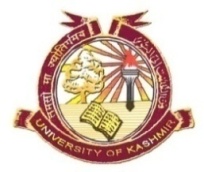 DEPARTMENT OF BOTANYUNIVERSITY OF KASHMIR, SRINAGARDate SheetIt is notified for the information of all the concerned that the theory examination ( Core And DCE) of M. Sc 3rd  (Batch 2016) will be held as per the following schedule at Bioresources Block, University of Kashmir Srinagar.M. Sc 3rd SemesterCoordinator BioresourcesNo. F(Datesheet-M.Sc 3rd Sem)Biores/KU/17Date: 20-10-2017Copy to:The Controller of Examination, University of Kashmir for information.PRO for publication in a leading News daily. University Website.Notice Board.Venue: Bioresources BlockTime: 11:00 am (except Friday)\           10:30 am FridaySubject CodeCourse Title DateDayBR15301CRBiomolecules16-11-2017ThursdayBR15302CRSecondary Metabolites20-11-2017MondayBR15303CRBiostatistics and Biotechniques24-11-2017FridayBR15003DCEBiological Interaction28-11-2017Tuesday